Publicado en Madrid el 16/01/2020 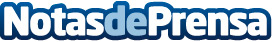 Fundeen espera que la nueva Vicepresidenta de Transición Ecológica traiga la Ley de Cambio ClimáticoTeresa Ribera tiene por delante el reto de conseguir la aprobación urgente de la Ley de Cambio Climático y Transición Energética, cuando se cumple casi un año desde que el Consejo de Ministros ratificara su anteproyectoDatos de contacto:Patricia Carrasco653324073Nota de prensa publicada en: https://www.notasdeprensa.es/fundeen-espera-que-la-nueva-vicepresidenta-de Categorias: Nacional Finanzas Ecología Emprendedores Otras Industrias http://www.notasdeprensa.es